Publicado en  el 20/10/2015 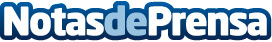 Bertín Osborne se sumerge en el swing y la big band con su nuevo álbum “Crooner”. A la venta el 13 de NoviembreDatos de contacto:Nota de prensa publicada en: https://www.notasdeprensa.es/bertin-osborne-se-sumerge-en-el-swing-y-la-big_1 Categorias: Música http://www.notasdeprensa.es